ЗАДАНИЕ НА ПРОЕКТИРОВАНИЕпо объекту: «Здание автотехцентра», расположенное по адресу:Россия, Воронежская обл., г. ПавловскПриложение: №1 «Схема устройства автотехцентра» - на 1-й странице.Составил: ______________Приложение №1. Схема устройства автотехцентра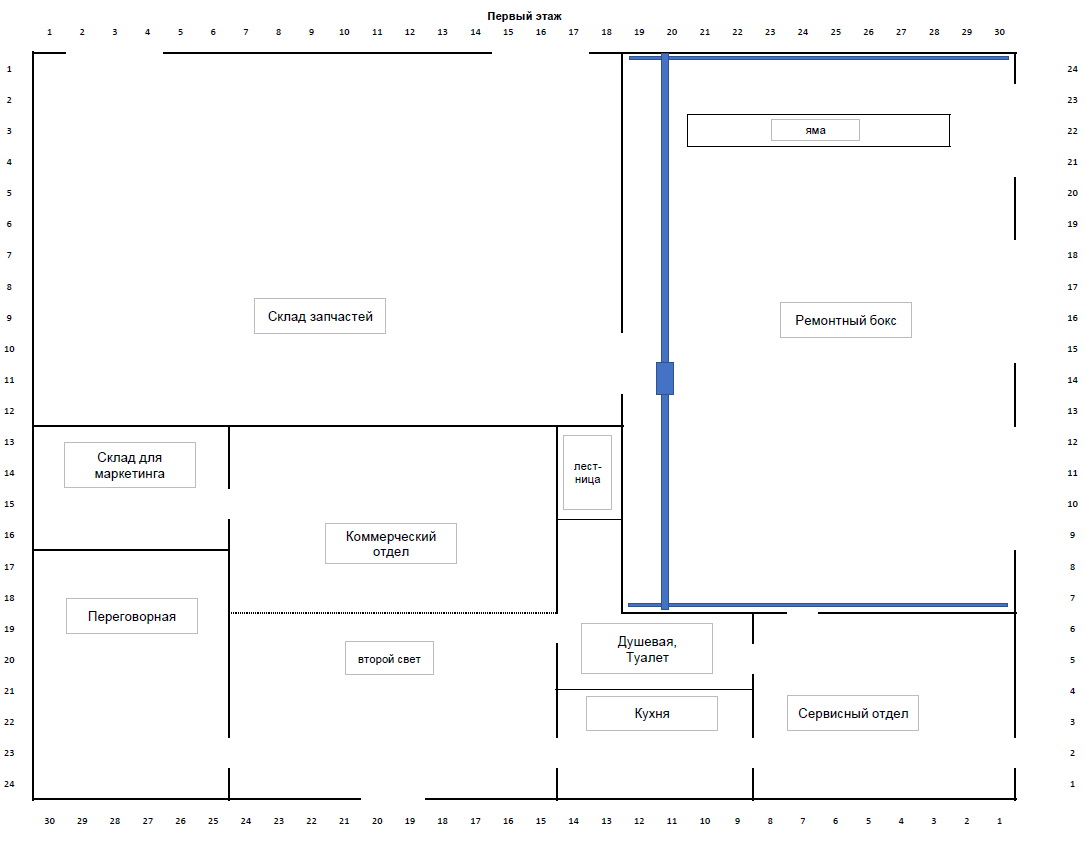 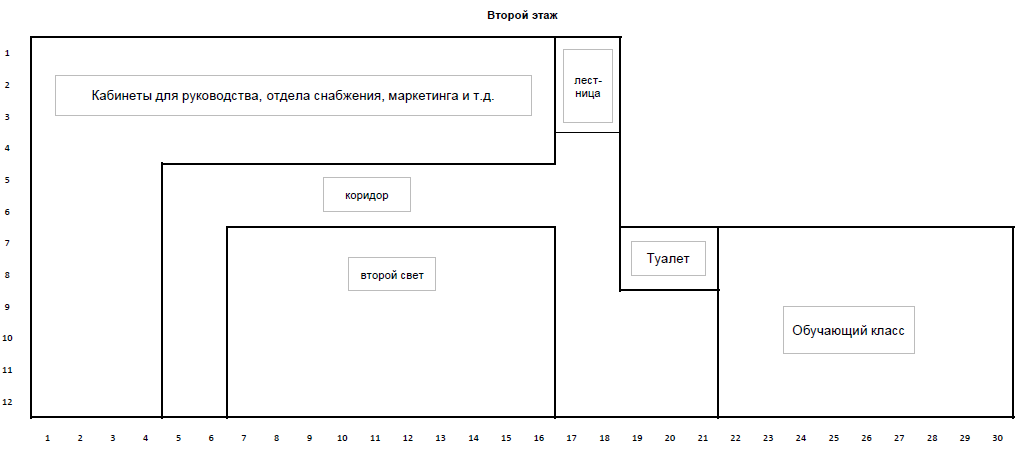 № п/пПеречень основных данных и требованийОсновные данные и требования1231. Общие данные1. Общие данные1. Общие данные1.1Наименование проектируемого объектаЗдание автотехцентра, расположенное по адресу: Россия, Воронежская обл., г. Павловск 1.2Район, площадка, место выполнения строительно-монтажных работРоссия, Воронежская обл., г. Павловск1.3Вид градостроительной деятельности Строительство1.4Идентификационные сведения о заказчике1.5Идентификационные сведения об исполнителе1.6Источники финансирования Собственные средства1.7Основание для проектированияДоговор подряда.1.8Стадийность проектирования Разработка и согласование архитектурно-градостроительного облика Объекта (АГО);Проектная документация  (стадия П);Рабочая документация (стадия РД).1.9Выделение этапов строительстваНе требуется 1.10Документация, предоставляемая ЗаказчикомГрадостроительный план земельного участка;Правоустанавливающие документы на земельный участок;Технические условия на подключение Объекта к инженерной инфраструктуре (запросы в ресурсоснабжающие организации выполняются Заказчиком на основании запроса, подготовленного Исполнителем).1.11Требования к объему и последовательности выполнения работРаботы включают в себя следующее:Разработка и согласование архитектурно-градостроительного облика Объекта (АГО);Выполнение инженерных изысканий;Сбор исходных данных, необходимых для проектирования;Разработка стадии «П» и согласование её с Заказчиком;Разработка документации стадии «РД».Сметная документация (РД)1.11Общие данныеДо начала проектирования выполнить инженерные изыскания в объеме, достаточном для разработки проектной документации стадии «П».Требуемые параметры здания:Размеры здания в плане: 30 х 24 м.Высота определяется при подготовке проектной документации (ориентировочно 8 м);Количество этажей: 2;Общая площадь здания: ориентировочно 950 м2;2. Основные требования к проектным решениям2. Основные требования к проектным решениям2. Основные требования к проектным решениям2.1Архитектурно-градостроительный обликРазработать архитектурно-градостроительный облик Объекта и согласовать с Управлением архитектуры и градостроительства администрации муниципального образования Павловский район.2.2Основные требования к разрабатываемым разделам проектной документации стадии «П»В рамках настоящего Задания на проектирование требуется разработать комплект разделов проектной  документации в соответствии с Градостроительным Кодексом РФ, Постановление Правительства РФ от 16.02.2008 N 87 (ред. от 27.05.2022) "О составе разделов проектной документации и требованиях к их содержанию", требованиями нормативно-технической документации, действующей на территории РФ, в составе, достаточном для получения разрешения на строительство.Предполагаемый перечень разрабатываемых разделов:Раздел 1 «Пояснительная записка» (ПЗ);Раздел 2 «Схема планировочной организации земельного участка» (ПЗУ);Раздел 3 «Объемно-планировочные и архитектурные решения» (АР) Раздел 4 «Конструктивные решения» (КР)Раздел 5 «Сведения об инженерном оборудовании, о сетях и системах инженерно-технического обеспечения» (ИОС):Подраздел 1 "Система электроснабжения":подраздел 2 "Система водоснабжения";подраздел 3 "Система водоотведения";подраздел 4 "Отопление, вентиляция и кондицио-нирование воздуха,  тепловые сети";подраздел 5 "Сети связи";подраздел 7 «Технологические решения»; Раздел 7 «Проект организации строительства» (ПОС);Раздел 8 «Мероприятия по охране окружающей среды» (ООС);Раздел 9 «Мероприятия по обеспечению пожарной безопасности» (МПБ);Раздел 11 «Мероприятия по обеспечению доступа инвалидов к объекту капитального строительства» (ОДИ);2.2.1Схема планировочной организации земельного участка (ПЗУ)На земельном участке, предусмотреть размещение парковочных мест для сотрудников и посетителей, проезды и разворотные площадки, пожарные разрывы и проезд для пожарных машин, элементы благоустройства и озеленения.2.2.2Архитектурные решения (АР)Выполнить на основании согласованного архитектурно-градостроительного облика Объекта.  Главный фасад здания выполнить из светопрозрачных конструкций.Планировочные решения предварительно принять в соответствии с прилагаемой схемой и уточнить в процессе проектирования.2.2.3Конструктивные и объемно-планировочные решения (КР)Конструкция здания – несущий металлический каркас с светопрозрачными ограждающими конструкциями главного фасада и ограждающими конструкциями из панелей типа «сэндвич» (с минераловатным наполнителем) остальной части фасадов. Конструкция кровли – профлист по металлическим прогонам, теплоизоляция из минераловатных плит, кровельная мембрана.Фундаменты – монолитные железобетонные.2.2.4Инженерные системы (внутренние и внутриплощадочные) (ИОС1-5)Виды инженерных систем:Электроснабжение;Водоснабжение и водоотведение;Отопление и вентиляция;Сети связи, в том числе автоматическая система пожарной сигнализации, система оповещения и управления эвакуацией, автоматика противопожарной защиты (АПС, СОУЭ, АППЗ);Система автоматического пожаротушения – по необходимости, в соответствии с СП5.13130.2009;2.2.5Технологические требования (ИОС7)В помещении ремонтного бокса предусмотреть кран-балку г\п 10тн. для обслуживания и ремонта сельскохозяйст-венной спецтехники.2.2.6Проект организации строительства (ПОС)Выполнить раздел «Проект организации строительства» в соответствии с требованиями Постановления Правительства РФ от 16.02.2008 г. № 87 «О составе разделов проектной документации и требования к их содержанию», МДС 12-46.2008 «Методические рекомендации по разработке и оформлению проекта организации строительства, проекта организации работ по сносу (демонтажу), проекта производства работ».2.2.7Требования по обеспечению противопожарной безопасности (МПБ)В соответствии с ФЗ № 123 от 22 июля 2008 г. «Технический регламент    о    пожарной    безопасности»,  специальными  техническими    условиями    по    обеспечению    пожарной  безопасности и др. национальными стандартами и сводами  правил,  входящими  в  перечень,  утвержденный  приказом  Федерального агентства по техническому регулированию и метрологии № 1573 от 30 апреля 2009 года.                           2.2.8Требования по обеспечению доступа маломобильных групп населения (ОДИ)В соответствии с СП 59.13330.2016 «Доступность зданий и сооружений для маломобильных групп населения» 2.2.92.10. Мероприятия по обеспечению соблюдения требований энергетической эффективности и требований оснащенности зданий, строений и сооружений приборами учета используемых энергетических ресурсов (ЭЭ)Разработать на основании ФЗ РФ от 23 ноября 2009 года № 261-ФЗ «Об энергосбережении и о повышении энергетической эффективности, и о вне-сении изменений в отдельные законодательные акты Российской Федерации, СП 50.13330.2012, СП 131.13330.2012 и СП 60.13330.2016.2.3Основные требования к разрабатываемым разделам рабочей документации (стадия РД)Рабочую документацию выполнить в соответствии с проектной документацией, на основании которой получено разрешение на строительство Объекта.Основные разделы рабочей документации:Генеральный план (ГП);Архитектурные решения (АР);Конструкции железобетонные (КЖ);Конструкции металлические (КМ);Электроснабжение, электроосвещение и электрооборудование (ЭОМ);Водоснабжение и водоотведение (ВК, НВК);Отопление, вентиляция и кондиционирование (ОВиК);Технологические решения (ТХ)Пожарная сигнализация (АПС), система оповещения и управления эвакуацией при пожаре (СОУЭ), система автоматики противопожарной защиты (АППЗ);Автоматическая система пожаротушения (АПТ) – при необходимости;Сети связи (СС);Сметная документация (СМ).2.3.12.15. Сметная документация (СМ)Сметную документацию выполнить на основании рабочей документации, с использованием автоматизированного программного комплекса «ГрандСмета», в двух уровнях цен:-  в базисном уровне цен 2000 года по состоянию на 1 января 2001 года;-  в текущем уровне цен на момент разработки РД.Сметную документацию разработать в соответствии с использованием территориальных единичных расценок (ТЕР).Разработать раздел «Прайс-листы». Анализ конъектурных цен выполнить с использованием прайс-листов не менее трёх независимых поставщиков.2.4Требования к последовательности выполнения работРаботы включают в себя следующее:Разработка и согласование архитектурно-градостроительного облика Объекта (АГО);Выполнение инженерных изысканий;Сбор исходных данных, необходимых для проектирования;Разработка стадии «П» и согласование её с Заказчиком;Разработка документации стадии «РД»;Сметная документация (РД).3. Дополнительные требования3. Дополнительные требования3. Дополнительные требования3.1Согласование проектаОсновные технические решения до начала работ по разработке архитектурно-градостроительного облика Объекта (АГО) и проектированию согласовать с Заказчиком.3.2Количество экземпляров выдаваемой документацииПосле завершения работ Подрядчик передает Заказчику:Проектная документация стадии «П» - 4 экземпляра на печатном носителе; 1 экземпляр на электронном носителе (флеш-накопитель) в форматах *.dwg + *.pdf текстовая часть в формате *.doc или *.docx;Рабочая документация (стадия РД) – 3 экземпляра на печатном носителе; 1 экземпляр на электронном носителе (флеш-накопитель) в форматах *.dwg + *.pdf текстовая часть в формате *.doc или *.docx;Сметная документация, выполненная на основе рабочей документации - 4 экземпляра на печатном носителе; 1 экземпляр на электронном носителе в формате Excel и .gsf3.3Прочее